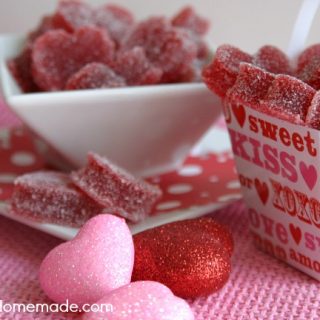 Homemade GumdropsTop of FormBottom of FormIngredients2 cups sugar {plus a little for rolling gum drops}11/3 cups applesauce, unsweetened2 small (3 oz) boxes Jello, any flavor2 envelopes (4 teaspoons) unflavored gelatin {like Knox}1 teaspoon lemon juiceInstructionsLine 13x9 pan with parchment paper, lightly spray paper with cooking sprayIn a large saucepan, combine all ingredients, let stand 1 minuteBring to a boil over medium heat, stirring constantly, boil for 1 minuteImmediately pour into prepared panPlace in refrigerator for 3 hours or until firmLoosen sides from pan with a spatulaLife parchment paper from pan and place onto a cutting boardCut out gum drops using a knife dipped in hot water to cut squares or use a cookie cutterRoll Gum Drops in extra sugar, set onto wax paper until slightly dryStore in an airtight container